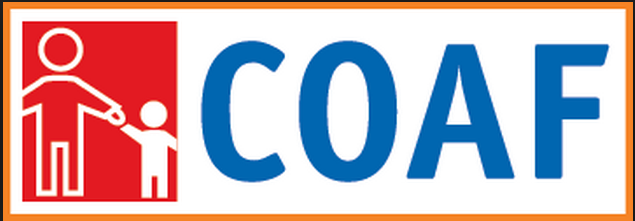                                   EXPRESSION OF INTEREST     Design and Implementation of IT Education Programs at COAF SMART Center in Lori RegionI declare, as an official representative of the above-named organization, that the information provided in this declaration and Expression of Interest is complete and accurate, and I understand that it is subject to verification by COAF. Information provided will be used to review and evaluate the submissions.Section 1. Candidate information	Section 1. Candidate information	Section 1. Candidate information	1.1 Organization informationOrganization Name1.1 Organization informationAcronym1.1 Organization informationPostal Address1.1 Organization informationTelephone (fixed and mobile) 1.1 Organization informationWebsite1.2 Head of OrganisationName, Surname1.2 Head of OrganisationPosition1.2 Head of OrganisationE-mail1.2 Head of OrganisationTelephone number: (fixed and mobile) 1.3 Contact person (if different from 1.2)Name, Surname1.3 Contact person (if different from 1.2)Function1.3 Contact person (if different from 1.2)Email1.3 Contact person (if different from 1.2)Telephone number Section 2. Expertise and experience in the sector areaSection 2. Expertise and experience in the sector area2.1 Company or organization field of operationand presence in the regions (if any)2.2 Number of specialists involved 2.3 Key programs implemented in the relevant field 2.4 Ongoing programmes in the relevant fieldSection 4. Program OutlineSection 4. Program OutlineSection 4. Program OutlineSection 4. Program OutlineSection 4. Program Outline4.1 Program Key components and outcomes4.1 Program Main activities and methodology 4.1 Program Required equipment and specifications 4.2 Co-funding 4.3Level of interest in cofounding the program Low Low AverageHigh4.4 Other program-related informationSignatureName and title of the duly authorized partner representative Name of the partner organizationDate